ARMY PUBLIC SCHOOL HISAR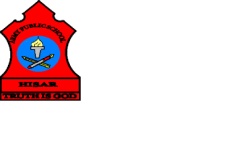 Topic: ‘Recreation’Subject: EVSCh-3, Text Book exercise and question/answersClass: IIIFill in the blanks using correct options:Activities keep our mind and body healthy and happy.Painting and sculpture are example of creative arts.Dancing and singing are examples of performing arts.Cricket is an outdoor game.Sachin Tendulkar made his hobby cricket his profession.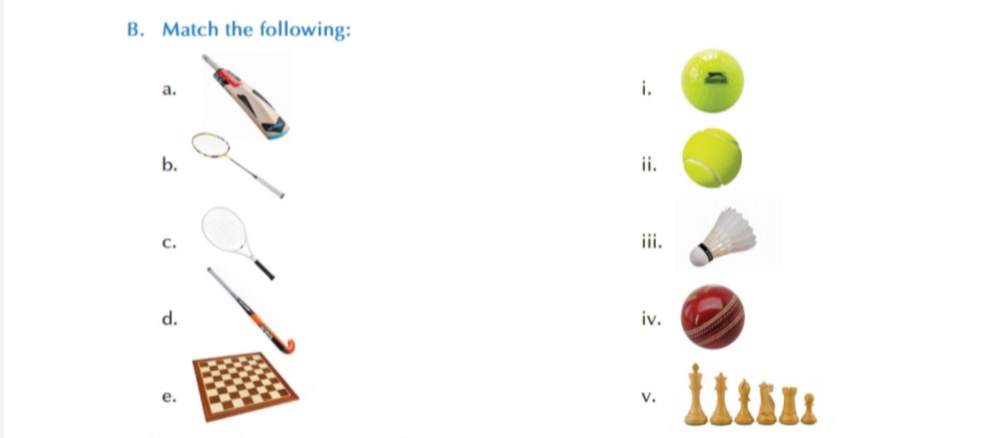  Answers of match ups-  iv– iii– ii– i– vAnswer the following questions:Q.1. Why should we play outdoor games?Ans. We should play outdoor games to keep ourselves physically fit and active. Q. 2. What are Performing Arts?Ans. Performing Arts: - When we spend our time by being creative or doing some creative activities. For example: - Clay modeling, painting and embroidery.